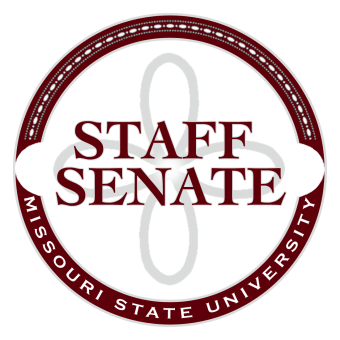 Staff Senate Agenda8/6/1511:00-12:00Roll CallExcused AbsencesWelcome new MSU Employees in AttendanceCall To OrderApproval of AgendaApproval of  Minutes (July, 2015)Chair ReportStaff Handbook Workgroup ReportAppropriations Request for Capital ReportStaff Satisfaction Survey updateChair Elect ReportBylaws Work GroupBear Fest Village Tent ReportPresident’s Task Force on Family and Leave Support ReportPast Chair ReportStaff Salary Incentive Program   Faculty SenateSecretary/Treasurer ReportFinancial UpdateDirector of Staff Relations Committee Sign UpCommittee ReportsStanding CommitteesPublic Affairs CommitteeStaff Relations CommitteeScholarship CommitteeStaff Activities Committee Administrative Professionals Forum CommitteeAd Hoc CommitteesDenim Day Committee Staff Excellence in Service Awards CommitteeUniversity Representative Committees My Ideas CommitteePublic Arts CommitteeSustainability CommissionWyrick CommissionShared Leave CommitteeOld BusinessNew BusinessAnnouncementsCall for Guest SpeakersAdjournmentNext Meeting:  September 3, 2015, 11:00 in PSU 313